§8241.  Wrongful imprisonment1.  Exceptions to immunity.  Notwithstanding any immunity of the State from suit, including the Maine Tort Claims Act, chapter 741, the State is liable for the wrongful imprisonment of a person.[PL 1993, c. 480, §1 (NEW).]2.  Action.  The State is liable for damages for wrongful imprisonment of a person if that person alleges and proves the following by clear and convincing evidence:A.  That the person was convicted of a criminal offense under the laws of this State;  [PL 1993, c. 480, §1 (NEW).]B.  That as a result of that conviction, the person was sentenced to a period of incarceration and was actually incarcerated;  [PL 1993, c. 480, §1 (NEW).]C.  That subsequent to the conviction and as a condition precedent to suit, the person received a full and free pardon pursuant to the Constitution of Maine, Article V, Part First, Section 11, which is accompanied by a written finding by the Governor who grants the pardon that the person is innocent of the crime for which that person was convicted; and  [PL 1993, c. 480, §1 (NEW).]D.  That the court finds that the person is innocent of the crime for which the person was convicted.  [PL 1993, c. 480, §1 (NEW).][PL 1993, c. 480, §1 (NEW).]3.  Scope of law.  For purposes of this chapter, a person is deemed to have committed a criminal offense notwithstanding a finding by a state or federal court that the law under which the person was convicted is violative of the Constitution of Maine or the United States Constitution.[PL 1993, c. 480, §1 (NEW).]4.  Governor's denial of request.  A Governor's failure to issue a written finding that the person is innocent of the crime for which the person was convicted is final and not subject to judicial view.[PL 1993, c. 480, §1 (NEW).]5.  Settlement.  After commencement of an action under subsection 2, the Attorney General may compromise or settle any claim under this chapter.[PL 1993, c. 480, §1 (NEW).]SECTION HISTORYPL 1993, c. 480, §1 (NEW). The State of Maine claims a copyright in its codified statutes. If you intend to republish this material, we require that you include the following disclaimer in your publication:All copyrights and other rights to statutory text are reserved by the State of Maine. The text included in this publication reflects changes made through the First Regular and First Special Session of the 131st Maine Legislature and is current through November 1. 2023
                    . The text is subject to change without notice. It is a version that has not been officially certified by the Secretary of State. Refer to the Maine Revised Statutes Annotated and supplements for certified text.
                The Office of the Revisor of Statutes also requests that you send us one copy of any statutory publication you may produce. Our goal is not to restrict publishing activity, but to keep track of who is publishing what, to identify any needless duplication and to preserve the State's copyright rights.PLEASE NOTE: The Revisor's Office cannot perform research for or provide legal advice or interpretation of Maine law to the public. If you need legal assistance, please contact a qualified attorney.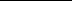 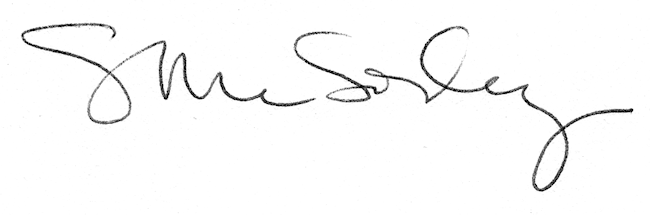 